                                             INSTITUTO DE EDUCAÇÃO INFANTIL E JUVENIL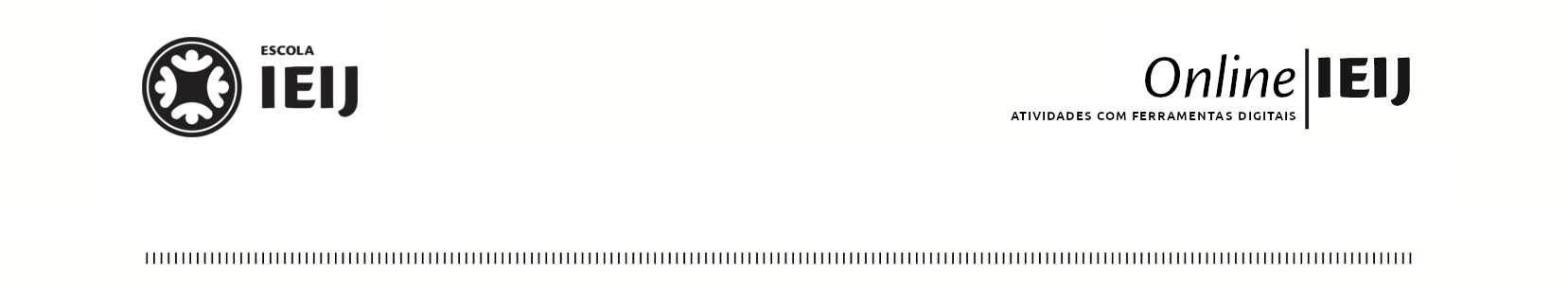 OUTONO, 2020.  LONDRINA,  9  DE  abril.	NOME: _____________________________________________________________________  TURMA:1º ANO	Português e MATEMÁTICA- LER E ESCREVER É UM PRAZERBOLO DE CENOURALIGUE A FIGURA AO NOME DO QUE É USADO NA RECEITA DA MASSA: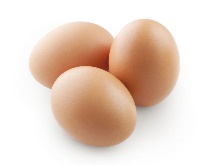 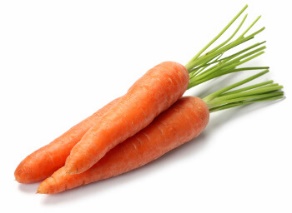 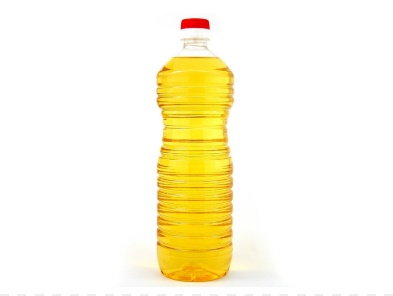 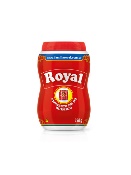 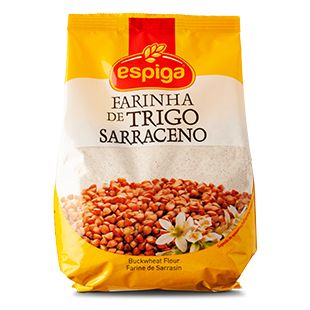 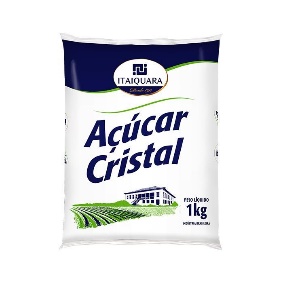 LEIA AS PALAVRAS ABAIXO:ESCREVA CADA UMA DELAS NO LUGAR CORRETO. 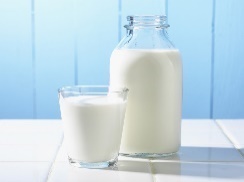 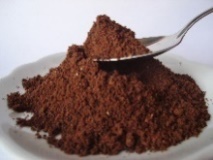 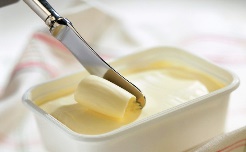             9 LETRAS                                            5 LETRAS                                                  5 LETRAS            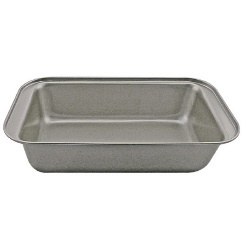 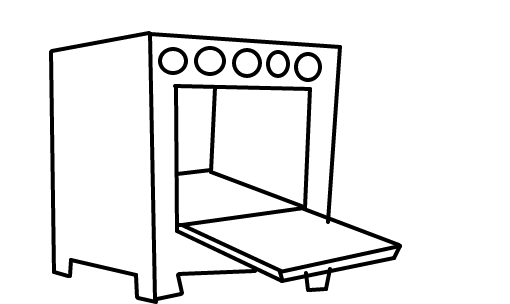 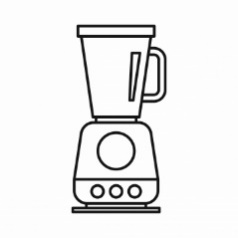              5 LETRAS                                            14 LETRAS                                                  5 LETRAS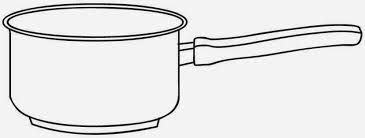                                                                          6 LETRASCOPIE AS PALAVRAS ABAIXO NA ORDEM CORRETA PARA FORMAR A PERGUNTA.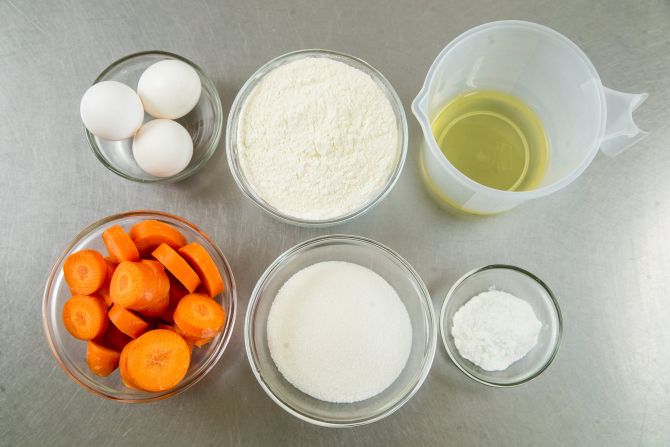 ENUMERE AS FIGURAS DE ACORDO COM A ORDEM APRESENTADA NA RECEITA DO BOLO.COLOCAR: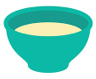 NO FORNO                                                      NA FORMA                                                    NA TIGELAENCONTRE, NO QUADRO ABAIXO OS NOMES DOS UTENSÍLIOS QUE FORAM USADOS  PARA MEDIR E DESENHE-OS.QUANTAS COLHERES (DE SOPA) DE FARINHA DE TRIGO ENCHE UMA XÍCARA (DE CHÁ)?       8)   QUANTAS COLHERES (DE CAFÉ) DE FARINHA DE TRIGO ENCHE UMA XÍCARA (DE CHÁ)?INGREDIENTES DA MASSAINGREDIENTES DA MASSAINGREDIENTES DA MASSAINGREDIENTES DA MASSAMODO DE FAZERMODO DE FAZERMODO DE FAZER3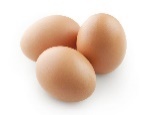 OVOS1ºLAVE AS CENOURAS E CORTE - AS .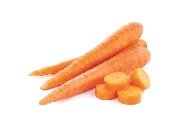 3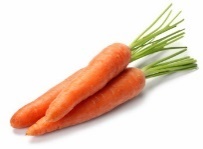  CENOURAS2ºBATA OS TRÊS PRIMEIROS INGREDIENTES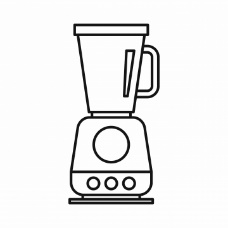 1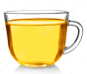   DE ÓLEO3ºCOLOQUE OS INGREDIENTES SECOS EM UMA TIGELA.3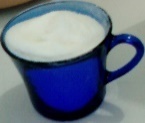  DE FARINHA DE TRIGO4ºACRESCENTE A MASSA LÍQUIDA AOS SECOS.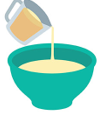 2 DE AÇÚCAR5ºMISTURE MUITO BEM.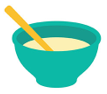 1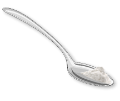  COLHER DE FERMENTO 6ºUNTE E POLVILHE A FORMA.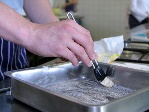 INGREDIENTES DA COBERTURA:INGREDIENTES DA COBERTURA:INGREDIENTES DA COBERTURA:7ºDESPEJE A MASSA NA FORMA.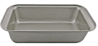 4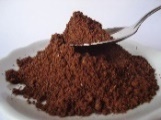 DE CACAU 8ºCOLOQUE NO FORNO, PRÉ AQUECIDO, A 180 GRAUS, POR 40 MINUTOS, PARA ASSAR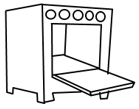 8 DE AÇÚCAR9ºPREPARE A COBERTURA EM UMA PANELA, LEVE AO FOGO, MEXA ATÉ ENGROSSAR. 1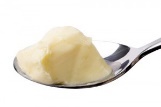 DE MARGARINA10ºESPALHE A COBERTURA AINDA QUENTE POR SOBRE O BOLO ASSADO E QUENTE.4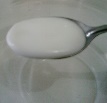 COLHERES DE LEITE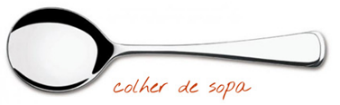 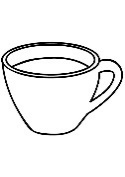 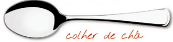 